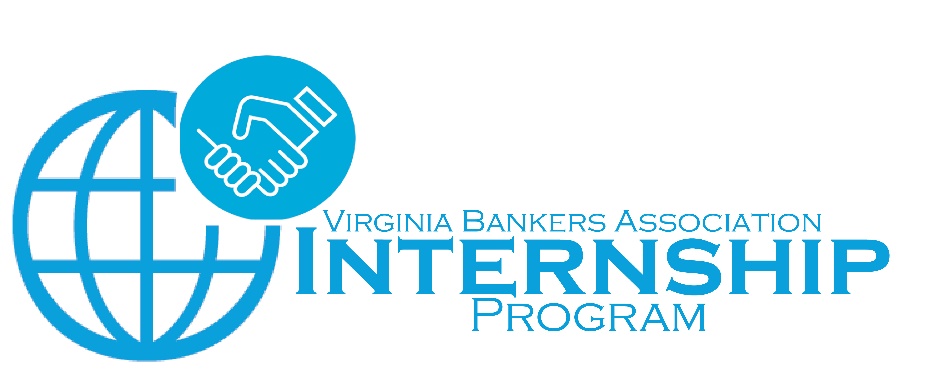 VBA Internship Program
Summer TimelineIntern Name:	 __________________________	Mentor Name: ____________________________		Week [X]: [Dates]		Week [X]: [Dates]Department[department that intern will be working with]Point of Contact(s)[bank employee(s) that will work with the intern during this rotation]Objective 1[learning objective for intern while in this department]Sub-Tasks[tasks that will achieve objective 1]Objective 2[learning objective for intern while in this department]Sub-Tasks[tasks that will achieve objective 2]		Week 1: [Dates]		Week 1: [Dates]DepartmentPoint of Contact(s)Objective 1Sub-TasksObjective 2Sub-Tasks		Week 2: [Dates]		Week 2: [Dates]DepartmentPoint of Contact(s)Objective 1Sub-TasksObjective 2Sub-Tasks		Week 3: [Dates]		Week 3: [Dates]DepartmentPoint of Contact(s)Objective 1Sub-TasksObjective 2Sub-Tasks		Week 4: [Dates]		Week 4: [Dates]DepartmentPoint of Contact(s)Objective 1Sub-TasksObjective 2Sub-Tasks		Week 5: [Dates]		Week 5: [Dates]DepartmentPoint of Contact(s)Objective 1Sub-TasksObjective 2Sub-Tasks		Week 6: [Dates]		Week 6: [Dates]DepartmentPoint of Contact(s)Objective 1Sub-TasksObjective 2Sub-Tasks		Week 7: [Dates]		Week 7: [Dates]DepartmentPoint of Contact(s)Objective 1Sub-TasksObjective 2Sub-Tasks		Week 8: [Dates]		Week 8: [Dates]DepartmentPoint of Contact(s)Objective 1Sub-TasksObjective 2Sub-Tasks		Week 9: [Dates]		Week 9: [Dates]DepartmentPoint of Contact(s)Objective 1Sub-TasksObjective 2Sub-Tasks		Week 10: [Dates]		Week 10: [Dates]DepartmentPoint of Contact(s)Objective 1Sub-TasksObjective 2Sub-Tasks		Week 11: [Dates]		Week 11: [Dates]DepartmentPoint of Contact(s)Objective 1Sub-TasksObjective 2Sub-Tasks